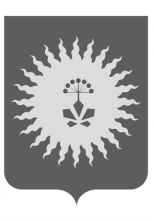 АДМИНИСТРАЦИЯАНУЧИНСКОГО МУНИЦИПАЛЬНОГО ОКРУГАПРИМОРСКОГО  КРАЯПОСТАНОВЛЕНИЕ    09.08.2021 г.                                     с.Анучино                                        № 631О внесении изменений в Постановление Администрации  Анучинского муниципального района от  30.07.2015г № 287 «О порядке проведения мониторинга технического состояния многоквартирных домов»В соответствии с Федеральным законом от 06.10.2003 № 131-ФЗ «Об общих принципах организации местного самоуправления в Российской Федерации», Законом Приморского края от 16.09.2019г. № 568-КЗ«Об Анучинском муниципальном округе», в целях приведения нормативных правовых актов администрации Анучинского муниципального округа Приморского края в соответствие сдействующим законодательством, администрация Анучинского муниципального округа Приморского краяПОСТАНОВЛЯЕТ:	1.Внести изменения в Постановление Администрации  Анучинского муниципального района от  30.07.2015г № 287 «О порядке проведения мониторинга технического состояния многоквартирных домов» (далее  Постановление) следующие изменения:	1.1.Приложение №1 к Постановлению  изложить в новой редакции  (прилагается).	2.Общему отделу администрации Анучинского муниципального округа (Бурдейной) опубликовать постановление в средствах массовой информации и разместить на официальном сайте администрации Анучинского муниципального округа Приморского краяв информационно-телекоммуникационной сети Интернет.	3.Настоящее постановление вступает в силу со дня его официального опубликования.	4.Контроль за исполнением настоящего постановления возложить на  заместителя главы администрации Анучинского муниципального округа Дубовцева И.В.Глава Анучинского муниципального округа                                                                 С.А. ПонуровскийПриложение 1утверждено постановлением главы Анучинского муниципального округа«09» августа 2021г.№ 631Состав комиссии по проведению мониторинга технического состояния многоквартирных домов на территории Анучинского муниципального округа Приморского края	1.Бурдейная Ольга Васильевна - начальник отдела жизнеобеспечения администрации Анучинского муниципального округа, председатель; 	2.Джанкова Анна Владимировна - ведущий специалист отдела жизнеобеспечения администрации Анучинского муниципального округа, секретарь комиссии; 	3.Гуменная Галина Николаевна - старший специалист 1 разряда отдела жизнеобеспечения администрации Анучинского муниципального округа, член комиссии;	4.Ким Наталья Васильевна – главный специалист1-го разряда отдела архитектуры и градостроительства администрации Анучинского муниципального округа, член комиссии; 	6.Таран Светлана Нестеровна - начальник Анучинского территориального отдела Анучинского муниципального округа, член комиссии; 	7.Сивоконь Зинаида Мингондировна – начальник Виноградовского территориального отдела Анучинского муниципального округа, член комиссии;	8.Самойленко Андрей Михайлович - начальник Гражданского территориального отдела Анучинского муниципального округа, член комиссии;	9.Марчук Елена Анатольевна – начальник Чернышевского территориального отдела Анучинского муниципального округа, член комиссии.